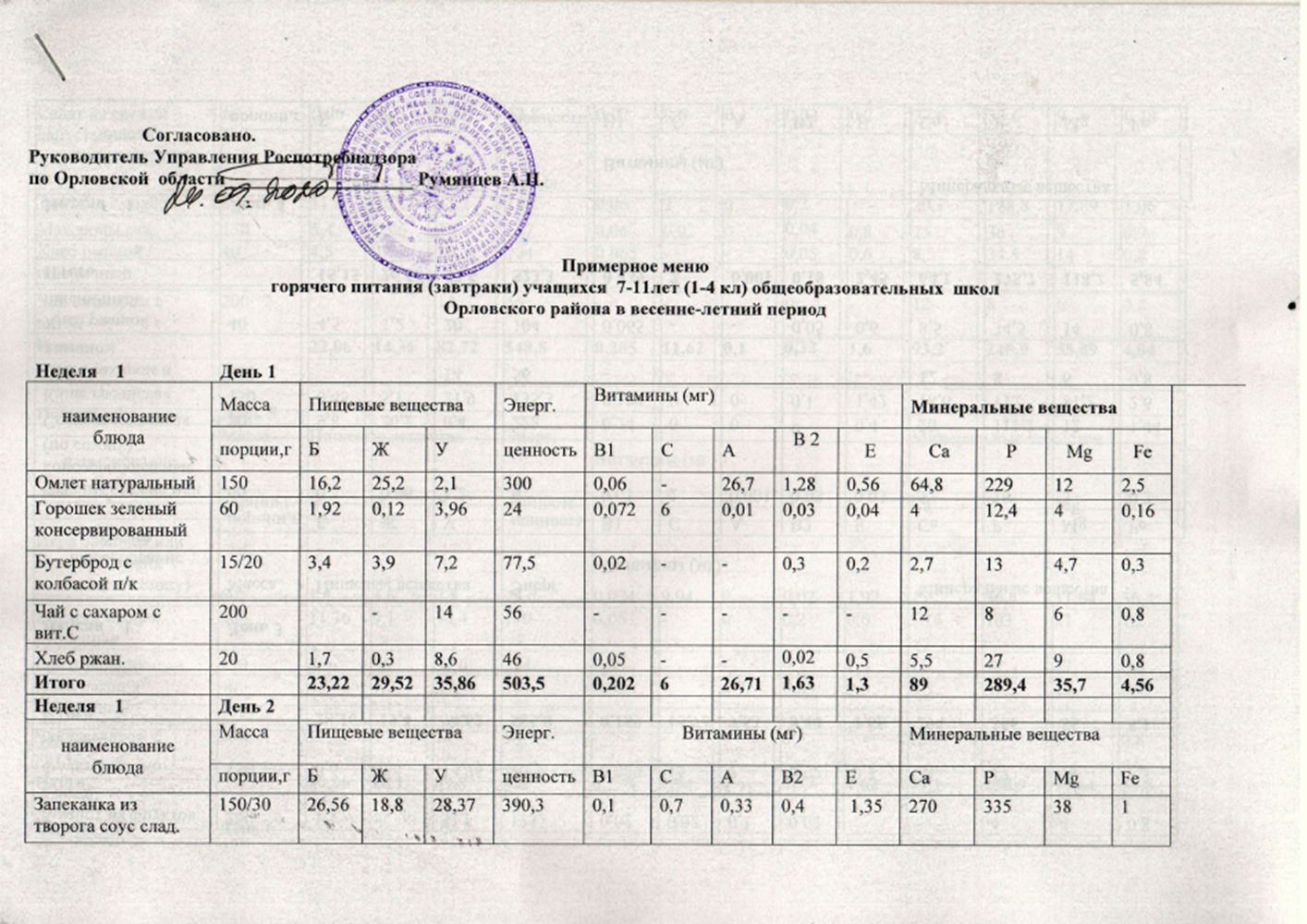 *Для  приготовления  пищи  используется йодированная соль и хлебобулочные  изделия с содержанием йода.*Для  приготовления  пищи  используется йодированная соль и хлебобулочные  изделия с содержанием йодаКомпот из фруктов с вит.С2001,1031,51250,020,020,20,02440,8Фрукты св. (по сезону)1500,60,614,7570,50,0391570,020,32417143,3Итого28,2619,474,62585,80,15915,727,530,441,65294356565,1Неделя    1   День 3наименование блюдаМассаПищевые веществаПищевые веществаПищевые веществаЭнерг. Витамины (мг Витамины (мг Витамины (мг Витамины (мг Витамины (мгМинеральные веществаМинеральные веществаМинеральные веществаМинеральные веществанаименование блюдапорции,гБЖУценностьВ1САВ2ЕСаРMgFeFeОгурцы свежие или консервированные (по сезону)600,40,061,260,0120,0010,030,0351050,20,2Сосиска  отварная809,820,20,42220,240000,420111,2121,441,44Каша гречневая1500,455,121,9135,30,124000,11,4218,611281,22,62,6Чай с сахаром и лимоном200-1456-----12860,80,8Хлеб ржаной / пшеничный404,51,2201040,065--0,050,68,534,5140,80,8Итого15,1526,5657,5523,30,43920,0010,182,4564,1275,7118,25,845,84Неделя    1   День 4наименование блюдаМассаПищевые веществаПищевые веществаПищевые веществаЭнерг. Витамины (мг) Витамины (мг) Витамины (мг) Витамины (мг) Витамины (мг)Минеральные веществаМинеральные веществаМинеральные веществаМинеральные веществаМинеральные веществаМинеральные веществанаименование блюдапорции,гБЖУценностьВ1САВ2ЕСаРMgFeFeСалат из свежей капусты или тушенная капуста (по сезону)600,9635,5252,80,029,60,10,030,227,633,690,480,48Тефтели с соусом 80/5011,210,113,21890,06200,2    -20,1128,817,891,061,06Макароны отв.1505,40,06301470,060,0200,040,8253690,90,9Хлеб ржаной / пшеничный404,51,2201040,065--0,050,68,534,5140,80,8Чай с сахаром с вит.С200-1456---0-12860,80,8Итого22,0614,3682,72548,80,20511,620,10,321,693,2240,955,894,044,04Неделя    1   День 5наименование блюдаМассаПищевые веществаПищевые веществаПищевые веществаЭнерг. Витамины (мг) Витамины (мг) Витамины (мг) Витамины (мг) Витамины (мг)Минеральные веществаМинеральные веществаМинеральные веществаМинеральные веществанаименование блюдапорции,гБЖУценностьВ1САВ2ЕСаРMgFeFeИкра овощная или салат из свежих овощей (по сезону)601,44,67,878,00,0249,9400,021,922536,411,6436,436,4Котлета мясная, рубленная8011,369,110,41700,06-00,20,618,6103211,21,2Рис отварной 1503,65,237,62140,03 -- 0,11,51577270,60,6Хлеб ржаной / пшеничный404,51,2201040,065--0,050,68,534,5140,80,8Чай с сахаром с вит.С200-1456---0-12860,80,8Итого20,8620,189,86220,1799,9400,374,6279,1258,979,6439,839,8Неделя    1   День 6наименование блюдаМассаПищевые веществаПищевые веществаПищевые веществаЭнерг. Витамины (мг) Витамины (мг) Витамины (мг) Витамины (мг) Витамины (мг)Минеральные веществаМинеральные веществаМинеральные веществаМинеральные веществаМинеральные веществаМинеральные веществанаименование блюдапорции,гБЖУценностьВ1САВ2ЕСаРMgFeFeИкра кабачковая  или салат из св. овощей (по сезону)600,1283,288,80,0184,200,03325,818,690,420,42Рыба тушеная (минтай)80/5019,081,08-86,40,1322,160,0120,070,3648264660,960,96Картофельное пюре1503,21,222,11120,155,60,20,20,240843011Чай с сахаром с вит.С200-1456-----12860,80,8Хлеб ржаной / пшеничный404,51,2201040,065--0,050,68,534,5140,80,8Итого26,911,4859,3447,60,36511,960,210,354,16134,3409,11253,983,98Всего в среднем за 1 день 1-й недели22,7420,2466,65538,50,269,545,750,552,63127,7730578,4110,5610,56Неделя    2   День 1наименование блюдаМассаПищевые веществаПищевые веществаПищевые веществаЭнерг.Витамины (мг)Витамины (мг)Витамины (мг)Витамины (мг)Витамины (мг)Минеральные веществаМинеральные веществаМинеральные веществаМинеральные веществанаименование блюдапорции,гБЖУценностьВ1САВ 2ЕСаРMgFeFeОгурцы свежие или консервированные   ( по сезону)600,40,061,260,0120,0010,030,0351050,20,2Сосиска  отварная809,820,20,42220,240000,420111,2121,441,44Макароны отв.1505,40,06301470,060,0200,040,8253690,90,9Хлеб ржаной / пшеничный404,51,2201040,065--0,050,68,534,5140,80,8Чай с сахаром с вит.С2000,2-13,656-17,2---16860,80,8Итого20,321,5265,25350,37519,220,0010,121,8374,5199,7464,144,14Неделя    2   День 2наименование блюдаМассаПищевые веществаПищевые веществаПищевые веществаЭнерг.Витамины (мг)Витамины (мг)Витамины (мг)Витамины (мг)Витамины (мг)Минеральные веществаМинеральные веществаМинеральные веществаМинеральные веществаМинеральные веществаМинеральные веществанаименование блюдапорции,гБЖУценностьВ1САВ2ЕСаРMgFeFeСырник из творога15027,95,427,3274,50,120,450,090,251,5330420450,90,9повидло300,12019,5780,030,150004,22,72,10,390,39Кофейный напиток с молоком2001,4222,41160,020,4-0,15-34504,080,80,8Фрукты св. (по сезону)1500,60,614,7570,50,0391570,020,32417143,33,3Итого30,02883,955390,209167,090,421,8392,2489,765,185,395,39Неделя    2   День 3наименование блюдаМассаПищевые веществаПищевые веществаПищевые веществаЭнерг.Витамины (мг)Витамины (мг)Витамины (мг)Витамины (мг)Витамины (мг)Минеральные веществаМинеральные веществаМинеральные веществаМинеральные веществаМинеральные веществаМинеральные веществанаименование блюдапорции,гБЖУценностьВ1САВ2ЕСаРMgFeFeИкра кабачковая или салат из свежих овощей (по сезону)600,1283,288,80,0184,20,0030,003325,818,690,420,42Котлета куриная8012,210,910,81900,060,160,030,111,435130211,81,8Каша гречневая1500,455,121,92151,50,12--0,11,351810873,52,42,4Хлеб ржаной / пшеничный404,51,2201040,065--0,050,68,534,5140,80,8Компот с вит.С2000,20,227,21100,025,40,20.0212440,80,8Итого17,4725,483,12644,30,2839,760,230,286,3599,3295,1121,56,226,22Неделя    2   День 4наименование блюдаМассаПищевые веществаПищевые веществаПищевые веществаЭнерг.Витамины (мг)Витамины (мг)Витамины (мг)Витамины (мг)Витамины (мг)Минеральные веществаМинеральные веществаМинеральные веществаМинеральные веществаМинеральные веществаМинеральные веществанаименование блюдапорции,гБЖУценностьВ1САВ2ЕСаРMgFeFeРыба припущенная с овощами80/5019,081,08-86,40,1322,160,0120,070,3648264660,960,96Рис отварной 1503,65,237,62140,03 0,10,11,51577270,60,6Хлеб ржаной / пшеничный404,51,2201040,065--0,050,68,534,5140,80,8Чай с сахаром с вит.С2000,2-13,656-17,2-0-16860,80,8Итого27,387,4871,2460,40,219,40,110,222,587,5383,5113,03,23,2Неделя    2   День 5наименование блюдаМассаПищевые веществаПищевые веществаПищевые веществаЭнерг.Витамины (мг)Витамины (мг)Витамины (мг)Витамины (мг)Витамины (мг)Минеральные веществаМинеральные веществаМинеральные веществаМинеральные веществаМинеральные веществаМинеральные веществанаименование блюдапорции,гБЖУценностьВ1САВ2ЕСаРMgFeFeСалат из свежей капусты или тушенная капуста (по сезону)600,9635,5252,80,029,60,10,030,227,633,690,480,48Биточки мясные, рубленые8012,7211,5212,82090,241,20,070,1136,10,390,39Картофельное пюре1503,21,222,11120,155,60,30,20,240843011Хлеб ржаной / пшеничный404,51,2201040,065--0,050,68,534,5140,80,8Чай с сахаром и лимоном200-1456---0-12860,80,8Итого21,3816,9274,42533,80,4816,40,470,391124,2160,1593,473,47Неделя    2   День 6наименование блюдаМассаПищевые веществаПищевые веществаПищевые веществаЭнерг.Витамины (мг)Витамины (мг)Витамины (мг)Витамины (мг)Витамины (мг)Минеральные веществаМинеральные веществаМинеральные веществаМинеральные веществаМинеральные веществаМинеральные веществанаименование блюдапорции,гБЖУценностьВ1САВ2ЕСаРMgFeFeОладьи с маслом и сахаром 150/5/51211,675,6458Фрукты (по сезону)1800,720,7217,784,60,0481870,020,3628,820,416,844Чай с сахаром  с вит С2000,2-1456-5,4---12860,80,8Итого12,9212,32107,3598,60,04823,470,020,3640,828,422,84,84,8Всего в среднем за 1 день 2-й недели21,5815,2780,47551,850,2717,362,50,342,31136,42259,5870,574,44,4Всего в среднем за 1 день 2-х недель22,1617,7673,76545,180,2613,454,10,452,47132,09282,2974,497,487,48Примерное менюПримерное менюПримерное менюПримерное менюПримерное менюПримерное менюПримерное менюПримерное менюПримерное менюПримерное менюПримерное менюПримерное менюПримерное менюПримерное менюПримерное менюПримерное менюгорячего питания  (обеды)  учащихся 7-11 лет (1-4 кл) общеобразовательных школ Орловского района в весенне-летний периодгорячего питания  (обеды)  учащихся 7-11 лет (1-4 кл) общеобразовательных школ Орловского района в весенне-летний периодгорячего питания  (обеды)  учащихся 7-11 лет (1-4 кл) общеобразовательных школ Орловского района в весенне-летний периодгорячего питания  (обеды)  учащихся 7-11 лет (1-4 кл) общеобразовательных школ Орловского района в весенне-летний периодгорячего питания  (обеды)  учащихся 7-11 лет (1-4 кл) общеобразовательных школ Орловского района в весенне-летний периодгорячего питания  (обеды)  учащихся 7-11 лет (1-4 кл) общеобразовательных школ Орловского района в весенне-летний периодгорячего питания  (обеды)  учащихся 7-11 лет (1-4 кл) общеобразовательных школ Орловского района в весенне-летний периодгорячего питания  (обеды)  учащихся 7-11 лет (1-4 кл) общеобразовательных школ Орловского района в весенне-летний периодгорячего питания  (обеды)  учащихся 7-11 лет (1-4 кл) общеобразовательных школ Орловского района в весенне-летний периодгорячего питания  (обеды)  учащихся 7-11 лет (1-4 кл) общеобразовательных школ Орловского района в весенне-летний периодгорячего питания  (обеды)  учащихся 7-11 лет (1-4 кл) общеобразовательных школ Орловского района в весенне-летний периодгорячего питания  (обеды)  учащихся 7-11 лет (1-4 кл) общеобразовательных школ Орловского района в весенне-летний периодгорячего питания  (обеды)  учащихся 7-11 лет (1-4 кл) общеобразовательных школ Орловского района в весенне-летний периодгорячего питания  (обеды)  учащихся 7-11 лет (1-4 кл) общеобразовательных школ Орловского района в весенне-летний периодгорячего питания  (обеды)  учащихся 7-11 лет (1-4 кл) общеобразовательных школ Орловского района в весенне-летний периодгорячего питания  (обеды)  учащихся 7-11 лет (1-4 кл) общеобразовательных школ Орловского района в весенне-летний периодНеделя  1  Неделя  1  День 1наименование блюданаименование блюдаМассаПищевые веществаПищевые веществаПищевые веществаЭнерг.Витамины (мг)Витамины (мг)Витамины (мг)Витамины (мг)Витамины (мг)Минеральные веществаМинеральные веществаМинеральные веществаМинеральные веществанаименование блюданаименование блюдапорции,гБЖУценностьВ1В1САВ2ЕСаРMgFeИкра баклажанная или салат из св овощей (по сезону)Икра баклажанная или салат из св овощей (по сезону)601,127,963,1689,60,0180,0184,20,010,05349,818,690,42Суп овощнойСуп овощной2002,24415,689,60,1040,1040,080,010,10,642816430,40,96Котлета руб.кур.Котлета руб.кур.8012,210,910,81900,060,060,160,050,131,43577211,8Макароны отварныеМакароны отварные1505,40,6301470,060,060,02-0,040,8103690,9КомпотКомпот2000,227,21100,020,025,40,20,02-12440,8Хлеб пшен.Хлеб пшен.453,371,3522,51170,060,06--0,050,06938,2515,750,9Хлеб ржан.Хлеб ржан.403,40,517,1910,10,1--0,0511154181,6ИтогоИтого27,9325,31126,36834,20,4220,4229,860,270,446,9154,8391,85107,157,38Неделя 1   Неделя 1   День  2наименование блюданаименование блюдаМассаПищевые веществаПищевые веществаПищевые веществаЭнерг.Витамины (мг)Витамины (мг)Витамины (мг)Витамины (мг)Витамины (мг)Витамины (мг)Минеральные веществаМинеральные веществаМинеральные веществаМинеральные веществанаименование блюданаименование блюдапорции,гБЖУценностьВ1В1САВ2ЕСаРMgFeМаринад овощнойМаринад овощной601,41,35,681,70,0550,05523,660,216,119,20,8Борщ из св. капусты Борщ из св. капусты 20022,2410,88720,040,048,640,100,6446,4160241,04Рыба отварнаяРыба отварная9015,36,4-670,050,050,50,80,070,927145190,55Карт, пюреКарт, пюре1503,21,222,11120,150,155,60,30,20,24084301Чай с сахаромЧай с сахаром2000,2-1456--5,4---12860,8Хлеб пшен.Хлеб пшен.453,371,3522,51170,060,06--0,050,06938,2515,750,9Хлеб ржан.Хлеб ржан.4031,2201040,070,07--0,050,6935140,8ИтогоИтого28,4713,6995,08609,70,4250,42543,81,20,932,4159,5470,25108,755,89Неделя 1 Неделя 1 День   3наименование блюданаименование блюдаМассаПищевые веществаПищевые веществаПищевые веществаЭнерг.Витамины (мг)Витамины (мг)Витамины (мг)Витамины (мг)Витамины (мг)Витамины (мг)Минеральные веществаМинеральные веществаМинеральные веществаМинеральные веществапорции,гБЖУценностьВ1В1САВ2ЕСаРMgFeИкра кабачковая или салат из свежих овощей (по сезону)Икра кабачковая или салат из свежих овощей (по сезону)600,1283,288,80,0180,0184,20,0030,003325,818,690,42Суп картофельный с макарон. изд.Суп картофельный с макарон. изд.2002,80,826,597,40,10,10,70,1034,1141201,5Мясо тушеное с картофелемМясо тушеное с картофелем23015,188,5125,99236,90,1840,1848,740,390,248,3216,255 22,76Чай с сахаром  с вит СЧай с сахаром  с вит С2000,2-1456--5,4-0-12860,8Хлеб пшен.Хлеб пшен.453,371,3522,51170,060,06--0,050,06938,2515,750,9Хлеб ржан.Хлеб ржан.4031,2201040,070,07--0,050,6935140,8ИтогоИтого24,6719,86112,19700,10,4320,43219,040,50,33,66138,2457,05119,856,38Неделя  1  Неделя  1  День 4наименование блюданаименование блюдаМассаПищевые веществаПищевые веществаПищевые веществаЭнерг.Витамины (мг)Витамины (мг)Витамины (мг)Витамины (мг)Витамины (мг)Витамины (мг)Минеральные веществаМинеральные веществаМинеральные веществаМинеральные веществапорции,гБЖУценностьВ1В1САВ2ЕСаРMgFeВинегрет овощнойВинегрет овощной600,841,564,8634,80,0240,0249,120,120,0322,82110,80,48Суп гороховый Суп гороховый 2006,20,815,8980,120,120,80,120,063662241,8Бефстроганов Бефстроганов 40/4013,494,71540,060,060,60,030,11,630,4144191,5Каша гречневаяКаша гречневая1504,55,121,91520,120,12--0,11,318108732,4Сок фруктовыйСок фруктовый2000,60,432,61400,040,044-0,010,44024180,8Хлеб пшен.Хлеб пшен.453,371,3522,51170,060,06--0,050,06938,2515,750,9Хлеб ржан.Хлеб ржан.4031,2201040,070,07--0,050,6935140,8ИтогоИтого31,9119,41122,36799,80,4940,49414,520,30.43,96165,2432,25174,558,68Неделя  1  Неделя  1  День 5наименование блюданаименование блюдаМассаПищевые веществаПищевые веществаПищевые веществаЭнерг.Витамины (мг)Витамины (мг)Витамины (мг)Витамины (мг)Витамины (мг)Витамины (мг)Минеральные веществаМинеральные веществаМинеральные веществаМинеральные веществапорции,гБЖУценностьВ1В1САB2ЕСаРMgFeСалат из свеклы и яблок с маслом раст.Салат из свеклы и яблок с маслом раст.600,782,347,0849,80,0180,0180,720,0090,0217,419,890,96Суп вегетарианский со сметанойСуп вегетарианский со сметаной2001,842,245,04480,040,0416,40,250,30,6452148200,64Голубцы с мясом и рисом тушеныеГолубцы с мясом и рисом тушеные20011,810,212,61860,080,0817,20,010,274152341,4Компот с вит.СКомпот с вит.С2000,20,227,21100,020,025,40012440,8Хлеб пшен.Хлеб пшен.453,371,3522,51170,060,06--0,050,06938,2515,750,9Хлеб ржан.Хлеб ржан.4031,2201040,070,07--0,050,6935140,8ИтогоИтого20,9917,5394,42614,80,2880,28839,720,270,621,3173,4397,0596,755,5Неделя 2  День 1Неделя 2  День 1наименование блюданаименование блюдаМассаПищевые веществаПищевые веществаПищевые веществаЭнерг.Витамины (мг)Витамины (мг)Витамины (мг)Витамины (мг)Витамины (мг)Витамины (мг)Минеральные веществаМинеральные веществаМинеральные веществаМинеральные веществапорции,гБЖУценностьВ1В1САB2ЕСаРMgFeМаринад овощнойМаринад овощной601,41,35,681,70,0550,05523,662,2416,119,20,8Щи из св. капустыЩи из св. капусты2002,25415,789,60,1040,1040,080,10,020,642816430,40,96Котлеты рыбныеКотлеты рыбные8010,084,7212131,50,0720,0720,320,80,072,1651,2137,625,60,96Картофельное пюреКартофельное пюре1503,21,222,11120,150,155,60.30,20,24084301Чай с сахаром  с вит СЧай с сахаром  с вит С2000,2-1456--5,4-0-12860,8Хлеб пшен.Хлеб пшен.453,371,3522,51170,060,06--0,050,06938,2515,750,9Хлеб ржан.Хлеб ржан.403,40,517,1910,10,1--0,0511154181,6ИтогоИтого23,0913,07109678,80,5410,54135,063,440,394,06167,3485,85144,957,02Неделя 2   Неделя 2   День 2наименование блюданаименование блюдаМассаПищевые веществаПищевые веществаПищевые веществаЭнерг.Витамины (мг)Витамины (мг)Витамины (мг)Витамины (мг)Витамины (мг)Витамины (мг)Минеральные веществаМинеральные веществаМинеральные веществаМинеральные веществапорции,гБЖУценностьВ1В1САB2ЕСаРMgFeСалат из свеклы и яблок с маслом раст.Салат из свеклы и яблок с маслом раст.600,782,347,0849,80,0180,0180,720,0090,0217,419,890,96Суп картофельный с макаронными изд.Суп картофельный с макаронными изд.2002,80,826,597,40,10,10,70,3034,1141201,5Фрикадельки мясныеФрикадельки мясные8016,32140,72149,60,0240,024  -0,960,13  - 12,8125,621,60,96Рис отварной Рис отварной 1503,65,237,62140,030,030,11,51577270,6Чай с сахаром  с вит СЧай с сахаром  с вит С2000,2-1456--5,4-0,4-12860,8Хлеб пшен.Хлеб пшен.453,371,3522,51170,060,06--0,050,06938,2515,750,9Хлеб ржан.Хлеб ржан.403,40,517,1910,10,1-0,0511154181,6ИтогоИтого30,4724,19125,5774,80,3320,3326,821,270,752,56111,3463,65117,357,32Неделя 2  Неделя 2  День 3наименование блюданаименование блюдаМассаПищевые веществаПищевые веществаПищевые веществаЭнерг.Витамины (мг)Витамины (мг)Витамины (мг)Витамины (мг)Витамины (мг)Витамины (мг)Минеральные веществаМинеральные веществаМинеральные веществаМинеральные веществапорции,гБЖУценностьВ1В1САB2ЕСаРMgFeСалат из свежей капусты или тушенная капуста (по сезону)Салат из свежей капусты или тушенная капуста (по сезону)600,9635,5252,80,020,029,61,50,020,227,633,690,48Суп гороховый Суп гороховый 2006,20,815,8980,120,120,80,02323662241,8Бефстроганов Бефстроганов 8013,494,71540,060,060,60,30,111,630,4144191,5Макаронные изделияМакаронные изделия1505,40,6301470,060,060,02-0,040,8103600,9Компот с вит.СКомпот с вит.С2000,20,227,21100,020,025,40012440,8Хлеб пшен.Хлеб пшен.453,371,3522,51170,060,06--0,050,06938,2515,750,9Хлеб ржан.Хлеб ржан.403,40,517,1910,10,1-00,0511154181,6ИтогоИтого32,9315,45122,82769,80,440,4416,421,80,273,66136371,8589,757,98Неделя 2   Неделя 2   День 4наименование блюданаименование блюдаМассаПищевые веществаПищевые веществаПищевые веществаЭнерг.Витамины (мг)Витамины (мг)Витамины (мг)Витамины (мг)Витамины (мг)Витамины (мг)Минеральные веществаМинеральные веществаМинеральные веществаМинеральные веществапорции,гБЖУценностьВ1В1САB2ЕСаРMgFeСалат из свежих овощей или икра овощная (по сезону)Салат из свежих овощей или икра овощная (по сезону)600,822,26234,20,0240,0247,780,20,030,1823,422,810,80,42Борщ из св. капусты Борщ из св. капусты 20022,2410,88720,040,048,640,100,6446,4160241,04Печень по-строгоносвкиПечень по-строгоносвки8010,168,083,24124,80,160,166,320,81,1-21,6181,614,43,76Картофельное пюреКартофельное пюре1503,21,222,11120,150,155,60,20,20,24084301Чай с сахаром и лимономЧай с сахаром и лимоном200-1456----0,4-12860,8Хлеб пшен.Хлеб пшен.453,371,3522,51170,060,06--0,050,06938,2515,750,9Хлеб ржан.Хлеб ржан.403,40,517,1910,10,1--0,0511154181,6ИтогоИтого22,9515,6391,826070,5340,53428,341,31,82,08163,4548,65118,959,522 Неделя2 НеделяДень 5наименование блюданаименование блюдаМассаПищевые веществаПищевые веществаПищевые веществаЭнерг.Витамины (мг)Витамины (мг)Витамины (мг)Витамины (мг)Витамины (мг)Витамины (мг)Минеральные веществаМинеральные веществаМинеральные веществаМинеральные веществапорции,гБЖУценностьВ1В1САB2ЕСаРMgFeИкра баклажаннаяИкра баклажанная601,027,983,0688,80,0180,0184,20,05325,818,690,42Суп  картофельный с рисомСуп  картофельный с рисом2006,10,815,797,30,120,120,70,1-35140181,5Птица тушенаяПтица тушеная809,210,482,72145,60,0320,0320,720,08640,1319,211210,40,72Каша гречневаяКаша гречневая1504,55,121,9151,50,120,12--0,11,351810873,52,4Компот  с вит.СКомпот  с вит.С2000,20,227,21100,020,025,40-12440,8Хлеб пшен.Хлеб пшен.453,371,3522,51170,060,06--0,050,06938,2515,750,9Хлеб ржан.Хлеб ржан.403,40,517,1910,10,1-0,0511154181,6ИтогоИтого27,7926,41110,18801,200,470,4711,020,20,385,41130474,85148,658,34Всего в среднем за 1 день за  2 неделиВсего в среднем за 1 день за  2 недели27,1219,06110,97719,020,440,4422,461,060,633,6189,91449,33122,677,4